Is the performance inside or outside?  All shows take place in our tasting room, which is fairly small yet intimately comfortable. Please refrain from conversation during the performance, and keep noise and activity to a minimum to allow performers to do their best work, and so other listeners can fully enjoy the show.Is there a dance floor?  Nope. We are generally considered a listening room where people remain seated and focused on the performers. If you feel the need to get on your feet, please head to the back of the room so you can enjoy your happy feet whilst keeping other guests' views unobstructed.Can I bring my own alcohol or food?  Only the alcohol purchased here is allowed at Sleepy Creek, but you can bring your own food anytime. Wine can be purchased by the bottle or glass. Beer, wine slushy, sangria, soft drinks, coffee and water are available for purchase throughout the performance. We also sell cheese and crackers, summer sausage and occasionally other treats.Do I need to make reservations? Many of our shows sell out in advance. We recommend reservations. However, if the show is not sold out, you can purchase seats right before the performance.What is the refund/cancellation policy? Tickets are generally non-refundable. However, because our shows often sell out, let us know if you are unable to attend and we will try to resell your ticket and refund your money if we have a waiting list. Refunds are not guaranteed even when a show is sold out. Your paid seat is transferable to another attendee for the same show; seats are non-transferable for future shows.Are children allowed?  Although we are in the business of giving people experiences surrounding wine, well-behaved folks under 21 years old who are accompanied by an adult over 21 are allowed. However, some content may not be appropriate for underage humans. Please watch/listen to our performers online before the show to determine if the performance is appropriate for your guest.When should I arrive? You'll want to arrive at least 15 minutes before show time so you can grab a drink and get settled. Wine tastings will stop 30 minutes before show time. Note: Seating for fewer than six people is generally are "first come, first served", and begins one hour before the performance. If offered, groups of six or more paid with one transaction will have reserved seating but will forfeit reserved seating if arrival is less than 15 minutes before showtime.When does the tasting room close?  Last call, although usually not announced, will be during the last song. Serving for consumption onsite will stop during this time. However, feel free to make purchases to take home.Remember, please drink responsibly!Besides reserving online, reservations are also available by calling 217-733-0330 or stopping in the tasting room. Have other questions? Call 217-733-0330, or email info@sleepycreekvineyards.com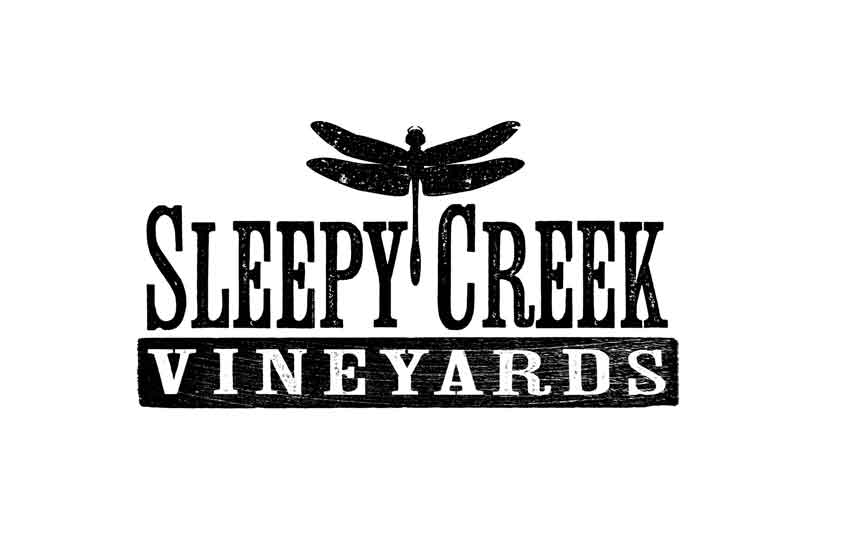 Frequently Asked Questions 
Music at Sleepy CreekUpdated 05/28/16